19.05.2020 r.Edukacja polonistycznaPrzeczytaj tekst. Naucz się ładnie czytać na środę. Będę pytać podczas lekcji on-line.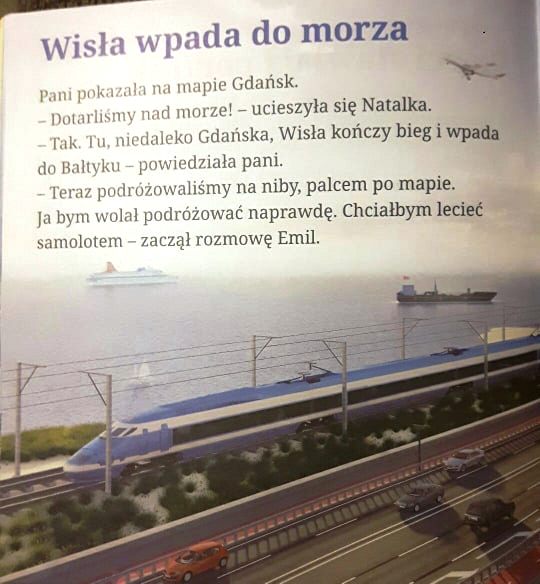 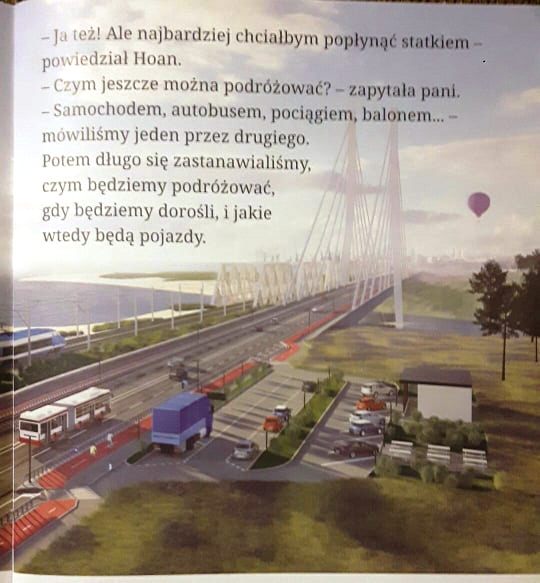 Wykonaj poniższe zadania.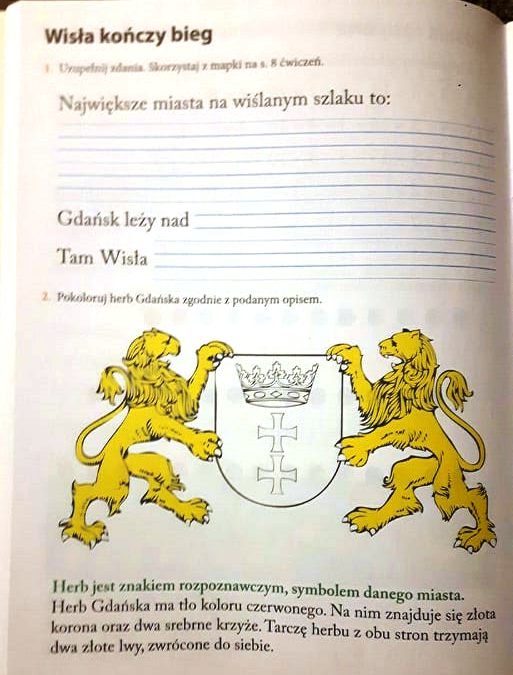 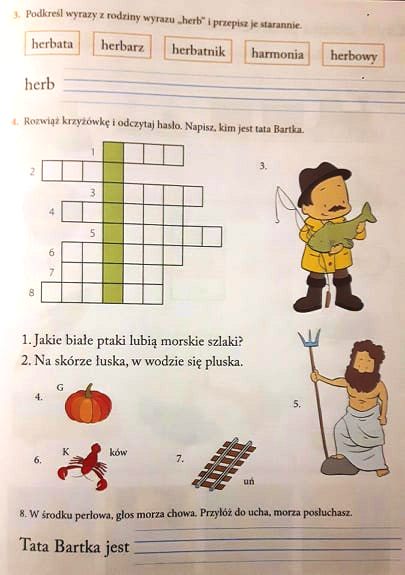 Edukacja muzyczna. Przyjrzyj się dźwiękom na pięciolinii. Poszukaj fa i re i otocz te dźwięki pętelką.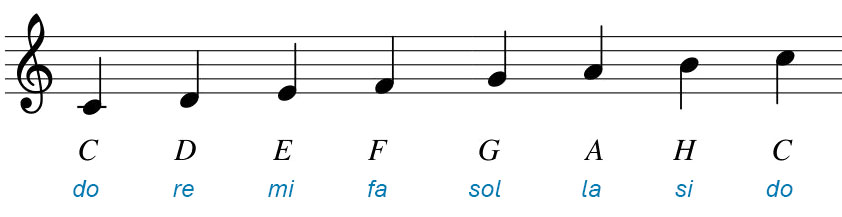 Wykonaj polecenia.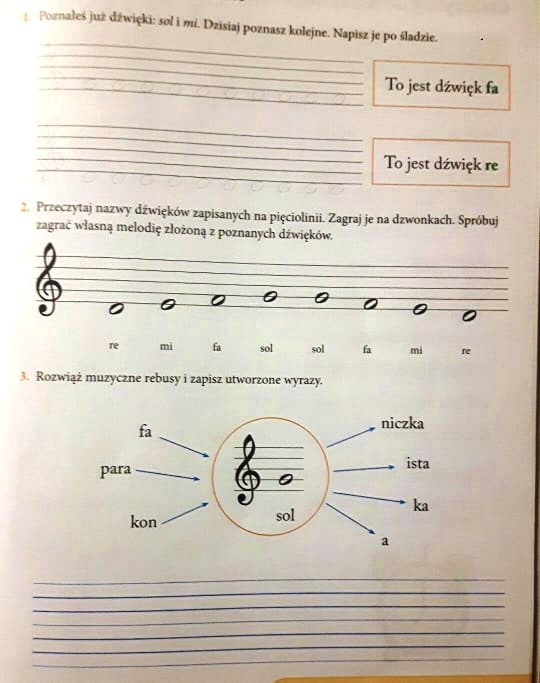 Edukacja informatyczna.Wykonaj z figur geometrycznych podobny statek w programie Paint. Pamiętaj, żeby go pokolorować.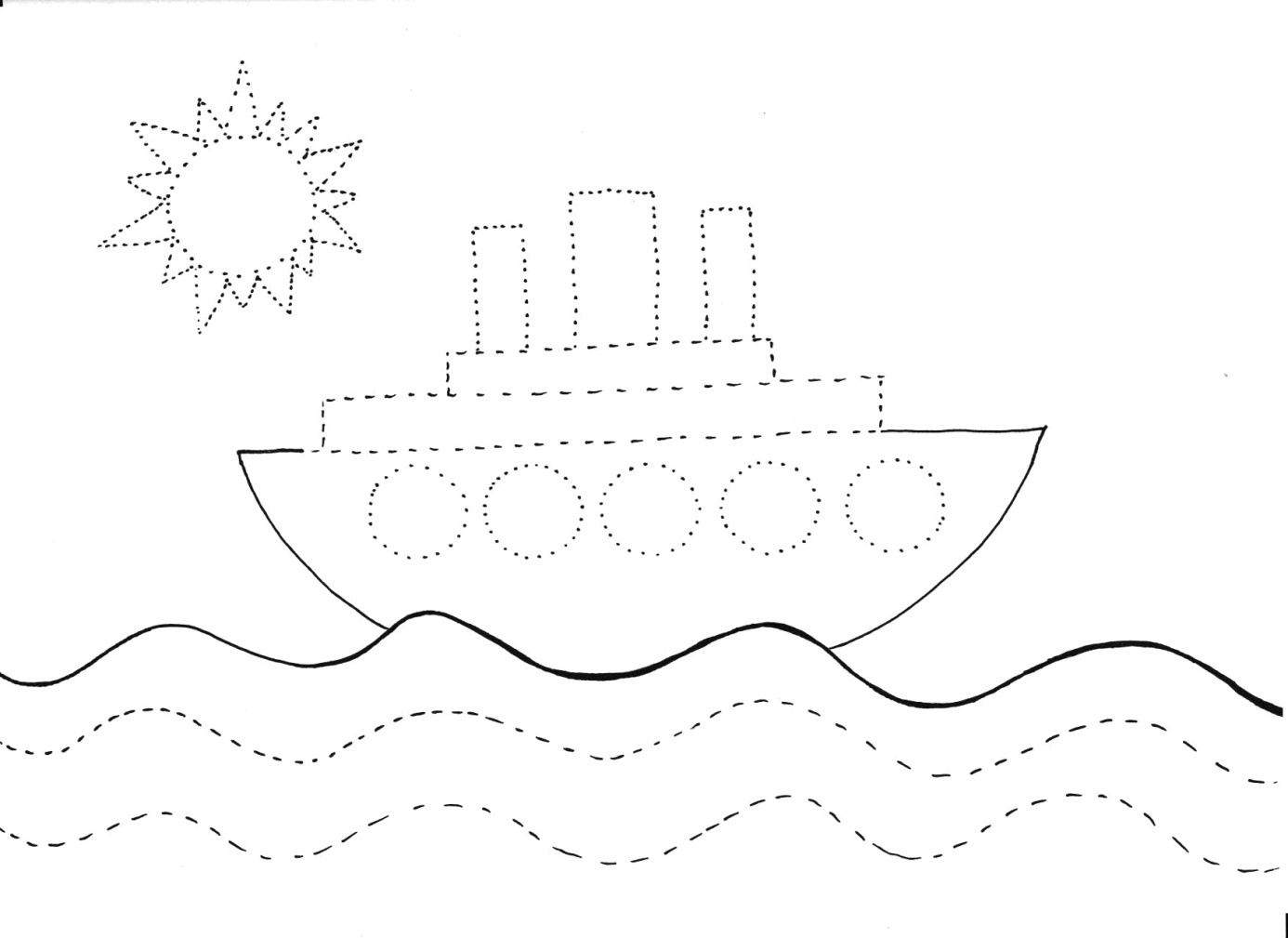 